Голубь мира к 9 маяВы знаете, почему именно белоснежный голубь считается символом мира? Потому что на эмблеме сторонников мира Пабло Пикассо изобразил голубя с оливковой веткой. В этой статье мы рассмотрим: как сделать голубь мира к 9 мая своими руками.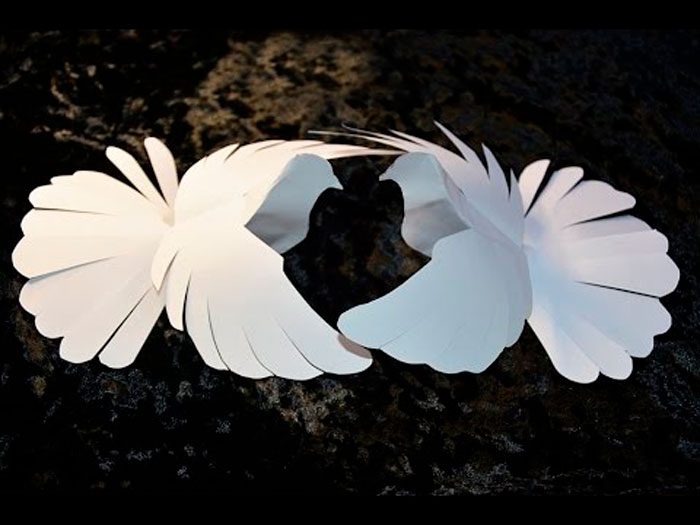 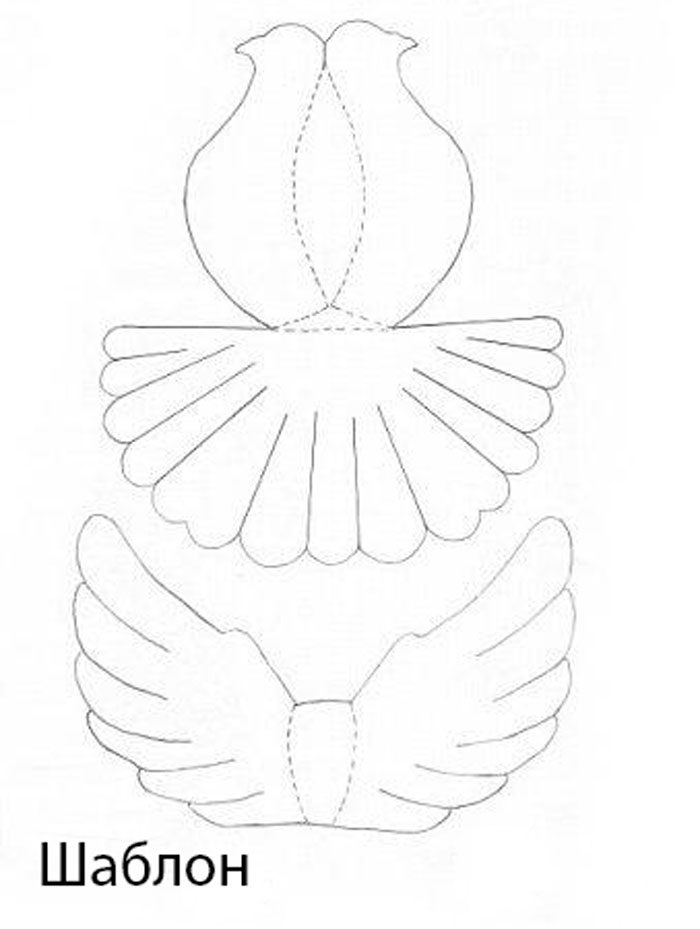 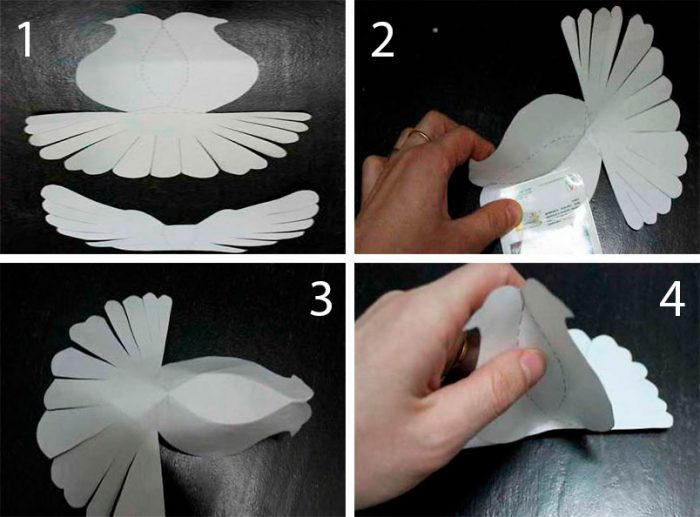 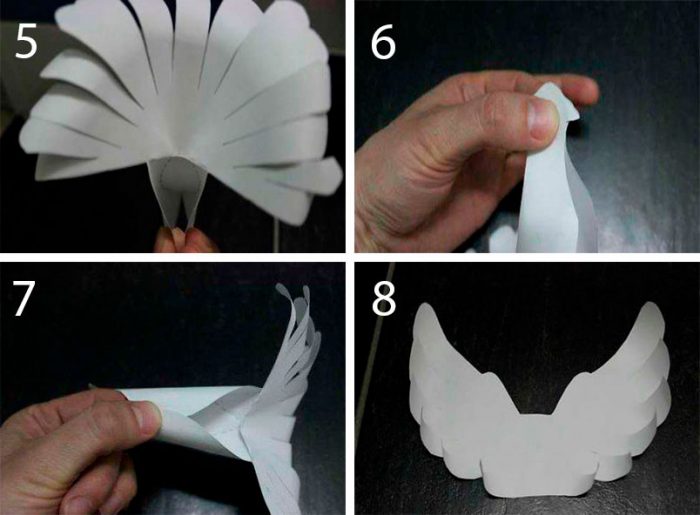 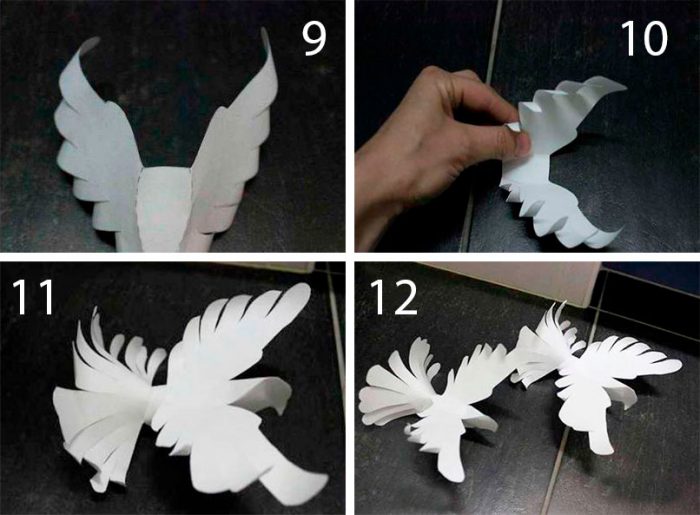 